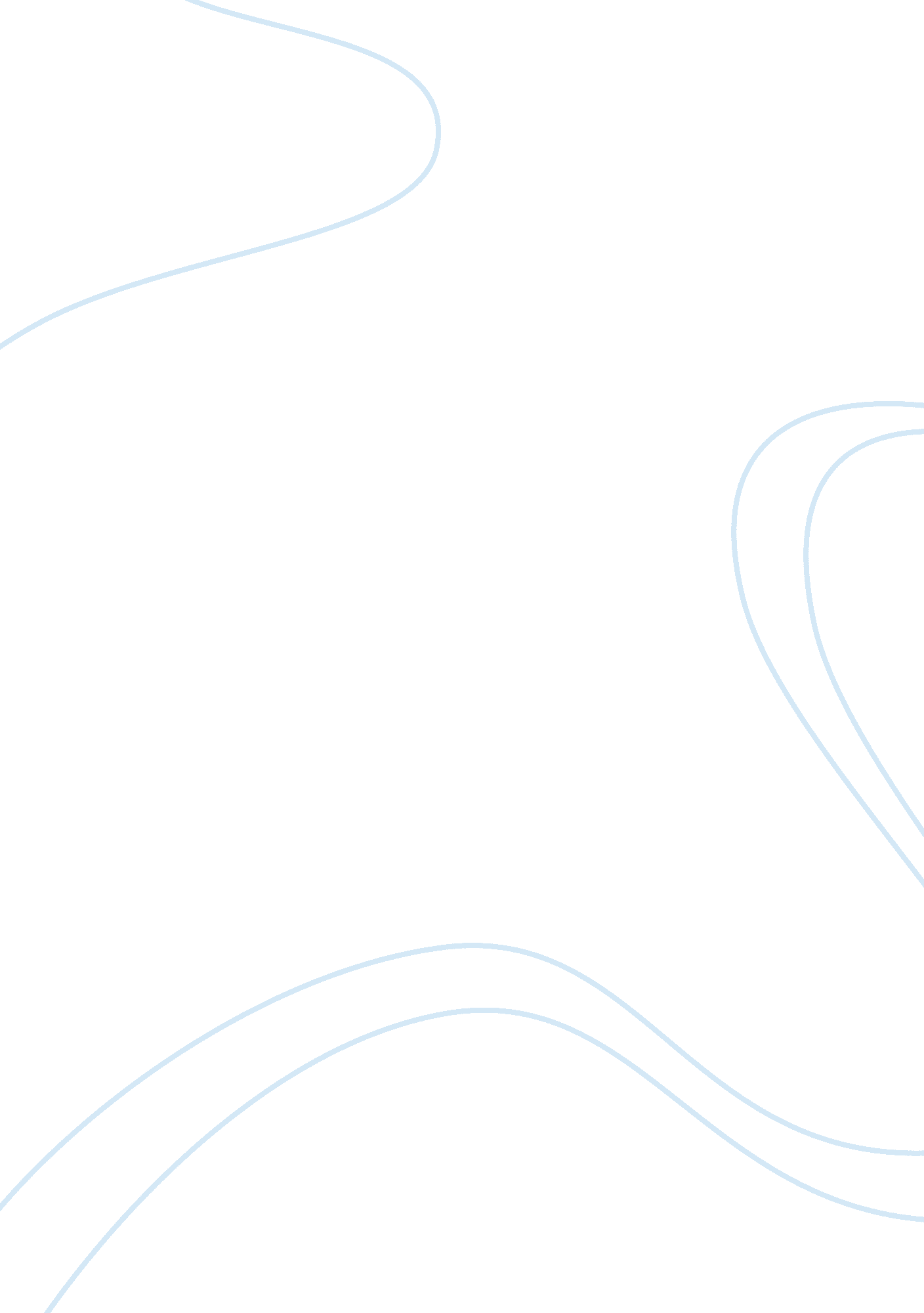 Time line of media usage essayTechnology, Internet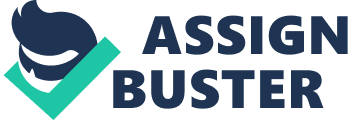 Time line of media usageAs a child the medium of communication that I used most was the T. V. In fact I was addicted to this medium of communication so much that I made sure that none of the cartoon programs got missed. Other than that occasionally, I flipped through the pages of a few of the magazines that my parents subscribed to every month. The reason for flipping through the magazines was not to get any information but to see the various colorful pictures of the glossy pages. I made a habit of going through the magazines as soon as they landed at my doorstep. Flipping the colorful and crisp pages of the magazines, which had fresh smell of the printing press, soothed my nerves. In my adolescent years the Internet became an integral part of my life. T. V. took a backseat. Communicating online, as well as downloading information for my studies or just for fun took most of my waking hours. Now as a young adult, I still use Internet but the time that I devote to it has substantially shrinked, as there is considerably less time for fun. I have developed the habit of reading newspapers. There are selected pages that I read, like the sports page and the entertainment page but my day starts with this print medium. Missing even a day of this daily information dose makes me feel incomplete. In the above-mentioned three stages of my life, the media usage was governed by different reasons. In my childhood days I used the T. V and magazine purely for entertainment. In my adolescent years, heavy Internet usage can be attributed to an urge and thrill to grasp something new that was offered to me everyday. Nowadays the requirement to get as much information as possible in my busy schedule governs the kind of media that I use. No matter what types and combinations of media I have used over the years, I strongly believe that media has a power that directs our outlook and actions. We cannot ignore its strong presence in our lives. 